中國語文（六）（非華語學生適用）課冊第三課  我的志願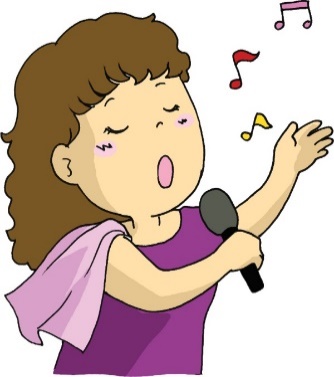 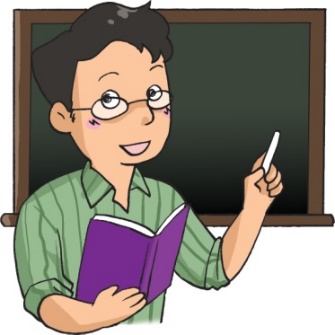 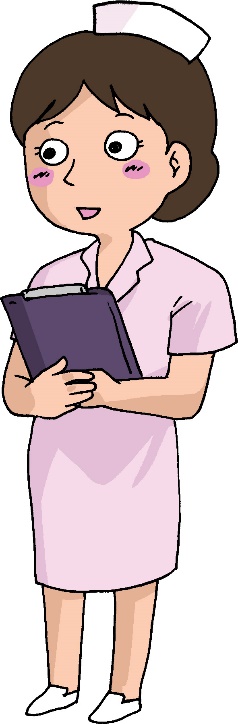 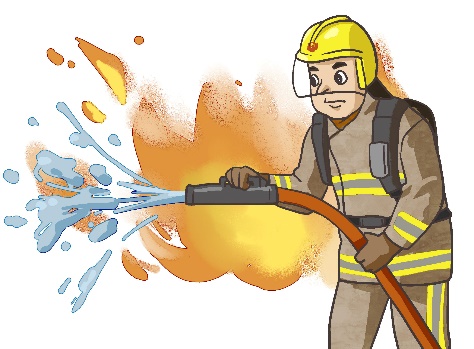 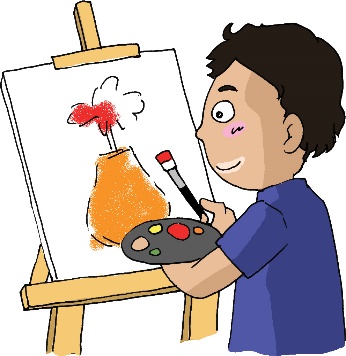 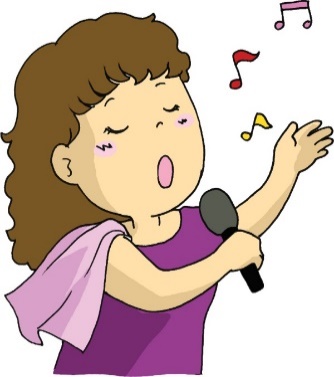 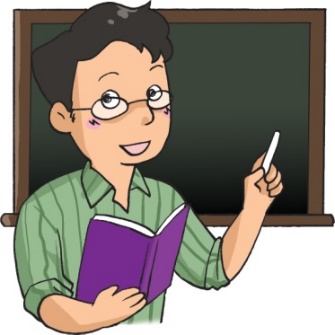 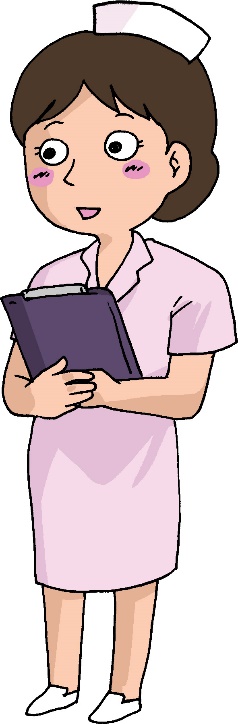 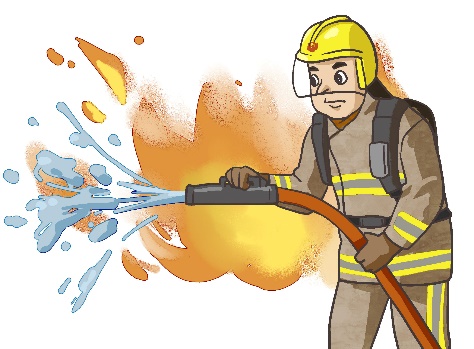 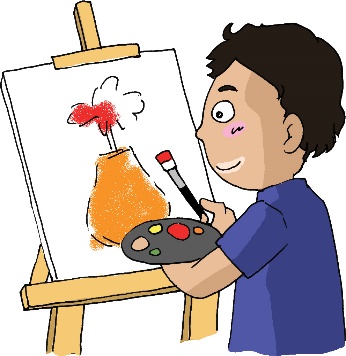 姓名：________  班級：_________説一説你有甚麼志願？你將來想做甚麼工作？我會用例子：説一説你只要按程序去安裝這個電腦軟件，便不會出錯了。從香港乘飛機往上海，只要兩個多小時就可以到達了。老師經常鼓勵我們：「只要大家努力不懈，向着目標奮進，總有一天會成功。」例子：説一説哥哥的學業成績很優秀，至於運動方面，則需要投入更多時間，再努力一點。你絕對有解決這個問題的能力，至於最後會不會成功，關鍵就在於你能否   
  着應對。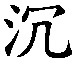 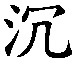 教練跟隊員説：「上半場，大家整體表現都不錯，至於下半場，我們要展開更猛烈的攻勢，努力奪取出線的機會。」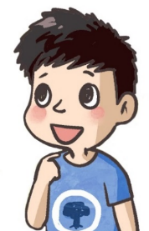 例子： 寫一寫________我們不努力學習，________不會得到好成績。如果我們不珍惜資源，地球________
______________________________。________________________________
______________________________。讀一讀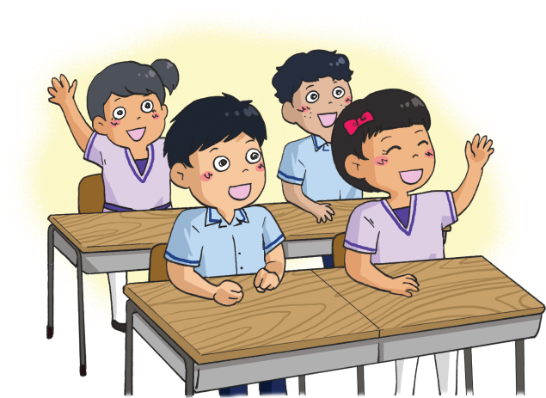 (四) 課文我的志願十年後的王小山：今天是我的十二歲生日，也是你的二十二歲生日。你怎樣慶祝呢？過得愉快嗎？我收到很多親人和朋友的祝福，整天都歡天喜地。吃過生日蛋糕後，媽媽伸開雙臂抱抱我説：「轉眼間，你已經十二歲了，媽媽真捨不得你長大。」可是，我卻恨不得快點長大呢！前些日子，林老師問我們將來想做甚麼工作，同學們都熱烈地討論。有人想當飛機師，環遊世界；有人想當演員，娛樂大眾；有人想當消防員，拯救生命……至於我，我的志願是成為一位國際級甜品大師，把幸福的味道送給世界上每一個人。老師吿訴我們，如果想實現夢想，就要好好裝備自己。還記得美美和志明嗎？美美從小就想當科學家，造福社會，因此她一向都很用功讀書，用心學習不同的知識。志明為了成為時裝設計師，帶領潮流，常常看關於時裝的書籍和雜誌，又天天練習素描技巧。我自從立定志向後，也開始參考不同食譜，嘗試製作既精緻又美味的甜品。我更向自己許下承諾：王小山要做出全宇宙最好吃的甜品！於是我嘗試了一次又一次，可惜失敗了無數次，也烤焦了無數個蛋糕。雖然我還未學懂做精美的甜品，不過正所謂「熟能生巧」，相信只要我勤奮練習，必定能掌握當中的祕訣。我也想過要到其他地方留學，不過我的語文一直不是很好，幸好媽媽鼓勵  我：「小山，天下間沒有做不到的事，只要你肯下定決心，就能克服任何困難。」於是我決心學好語文，多聽、多讀、多寫，果然漸漸有進步了。我知道未來總會有大大小小的困難，但是努力是不會白費的。假若一切順利的話，十年之後，相信王小山應該已經在知名的廚藝學院，跟最優秀的甜品大師學習，做各式各樣的甜品了。萬一不是這樣，你也大概會是一個喜歡做甜品，然後與別人分享的青年吧。希望今天生日的你，可以跟最愛的家人和朋友在一起，吃着自己親手做的生日蛋糕，感到心滿意足。祝生日快樂王小山上2021年4月20日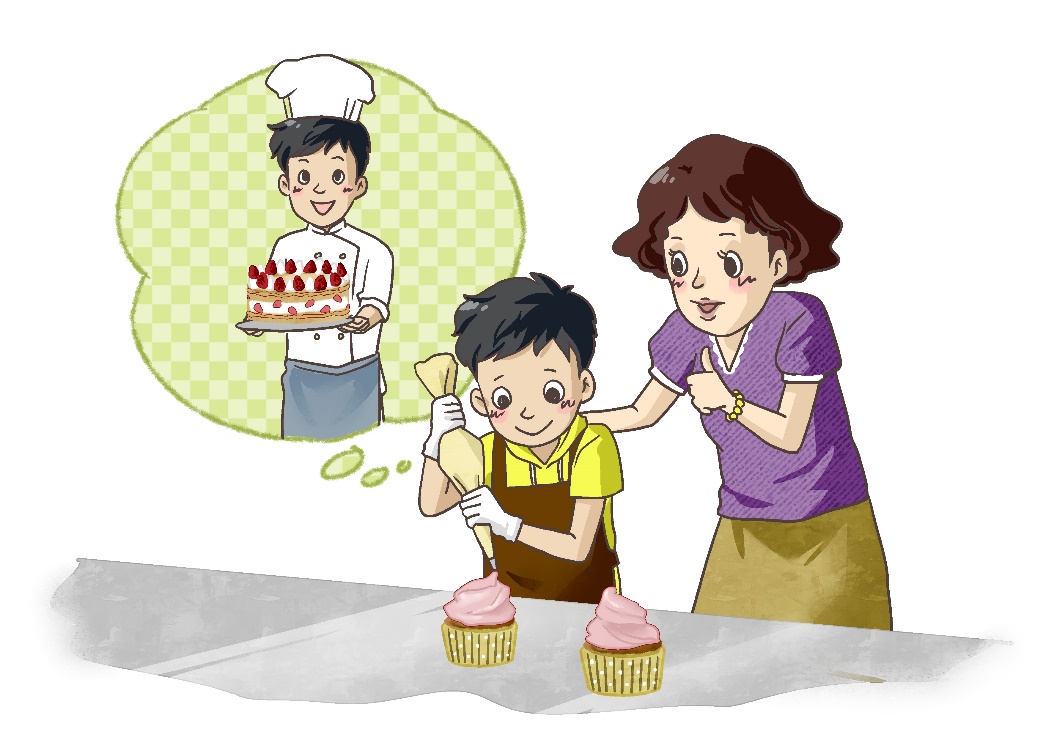 一、考考你想一想，説一説你認為「我」為甚麼想快點長大？「我」想成為國際級甜品大師，過程 中遇到甚麼困難？日常生活中，你有「熟能生巧」的經驗嗎？請舉例説明。説一説假若你遇見十年後的王小山，你會跟他説甚麼？寫一寫，説一説美美和志明分別有甚麼夢想？他們如何裝備自己？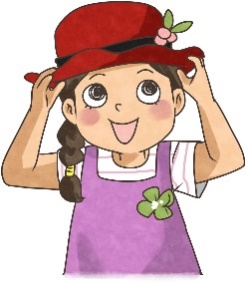 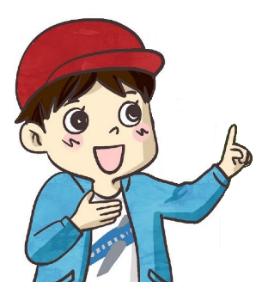 美美志明為了實現夢想，你又會怎樣做呢？二、我會用例子：説一説阿力一向是個守規矩的學生，我相信他絕不會做些破壞秩序的事。王先生一向熱心行善，他決定捐出一大筆財產，幫助山區的貧窮兒童，讓他們有機會讀書。媽媽一向注重我們的健康，在選購食品時更會格外小心，看清楚包裝上列明的營養成份、製造日期等等。例子：寫一寫__________迎合世界潮流，這所大學將開辦「人工智能機器人」課程，歡迎有興趣的同學報讀。為了__________________________，父母每天都努力工作。為了有更美好的校園，____________
______________________________。例子：説一説自從養了一頭小狗後，我們家就熱鬧起來。自從美珍掌握了學習中文的祕訣後，她的成績就越來越好。家明和小志本來是一對很要好的朋友，自從一次爭執後，他們便斷絕了來往。例子：説一説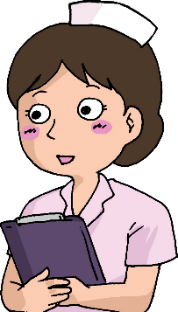 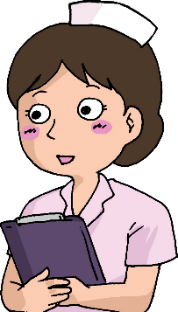 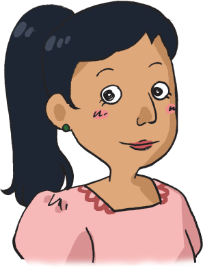 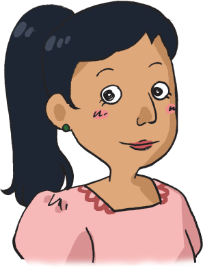 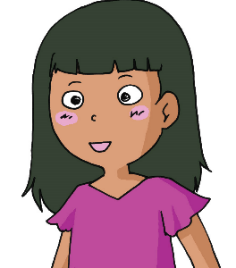 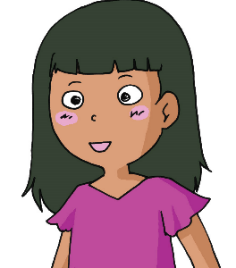 例子：寫一寫在祖父的薰陶下，小光 _________對書法產生興趣。經過老師悉心指導，我_________把一些錯誤的發音糾正過來。______________________________________________________________。例子：説一説這種花很漂亮，但開花的時間很短，轉眼間就凋謝了。老師一宣佈聖誕聯歡會開始，轉眼間，同學們就把桌上的食物吃光了。轉眼間，我們一家人在香港已經生活了三年，真想念在家鄉的親人和朋友。三、學句子例子： 寫一寫_________山火已熄滅，_________空氣中仍瀰漫着一股燒焦的氣味。雖然__________________________，不過媽媽沒有責怪他。________________________________
______________________________。四、我會用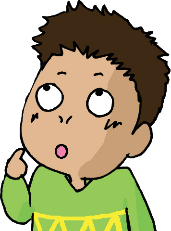 例子：看一看，説一説這輛汽車開得比蝸牛還要慢啊！街上路人很多，連插一根針的空間都沒有。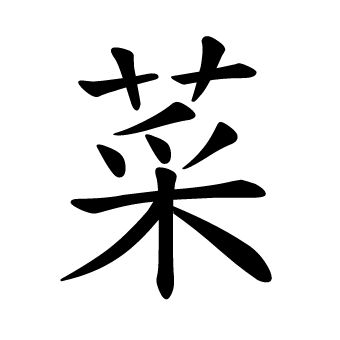 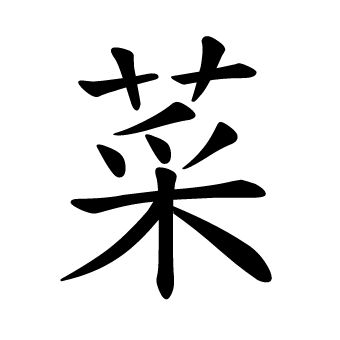 媽媽做的飯__色香味俱全，我們都垂涎三尺。電視上那個藝人食量驚人，他一口氣可以吃掉一座山的食物。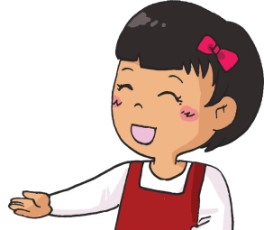 五、我會用例子：有人想當飛機師，環遊世界；有人想當演員，娛樂大眾；有人想當消防員，拯救生命。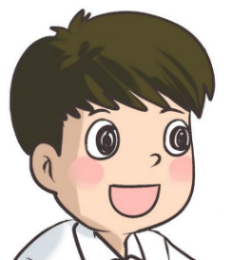 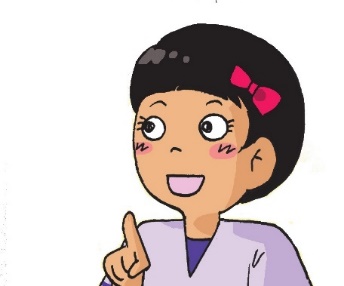 填一填天晴時  雨傘可以遮擋陽光  下雨時  雨傘可以遮擋雨水 夏天炎熱  我會去游泳  秋天涼快  我會去遠足 舞台上  表演者賣力演出  舞台下  觀眾熱烈鼓掌 (五) 學字詞一、説一説例子：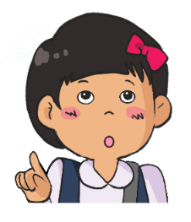 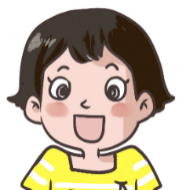 二、寫一寫三、寫一寫(六) 我學會了      一、我學會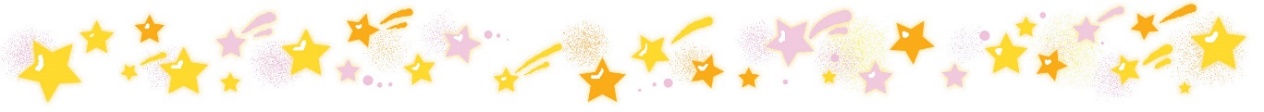 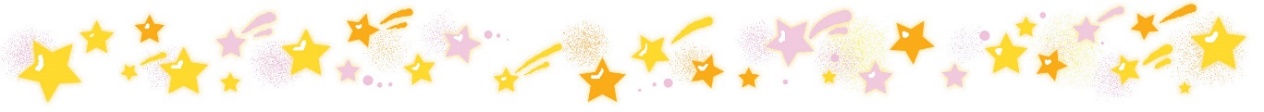 二、造句例子：實現：____________________________________________________志向：________________________________________________________：____________________________________________________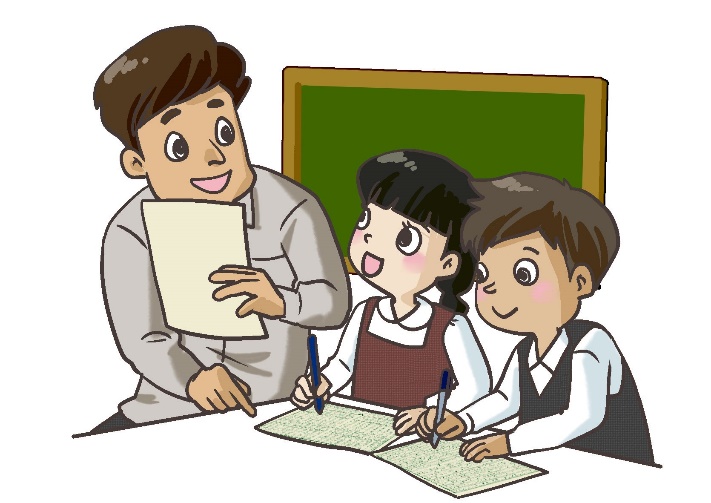 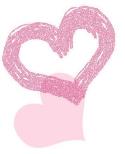 我喜歡這一課。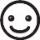 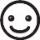 我還想學一、看一看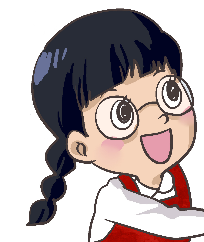 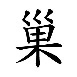 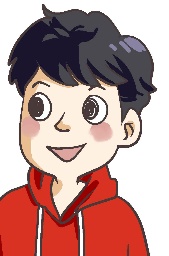 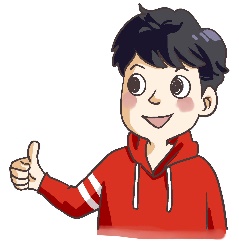 説一説查一查字典，「綢繆」應該怎樣讀？日常生活中有甚麼事情需要「未雨綢繆」？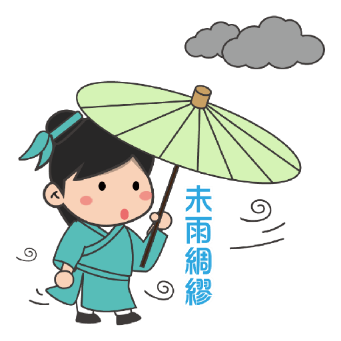 二、看一看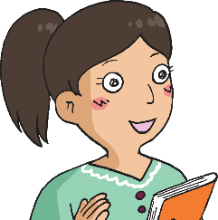 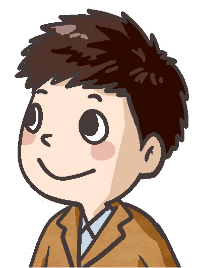 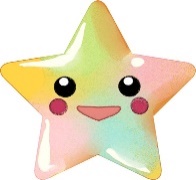 寫一寫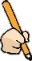 你有甚麼夢想？要實現這個夢想，你會怎樣裝備自己？慶祝娛樂拯救國際實現夢想裝備潮流書籍技巧志向參考製作精緻祕訣歡天喜地熟能生巧各式各樣心滿意足1. 拯救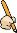 2. 祕訣3. 歡天喜地 熟能生巧 心滿意足慶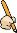 慶典、_____________________祝祝願、_____________________娛文娛、娛樂樂安居樂業、_________________國出國、_____________________際實際、_____________________實充實、_____________________現呈現、_____________________夢做夢、夢想想着想、_____________________裝裝置、_____________________備籌備、_____________________潮潮水、_____________________流流失、_____________________書祕書、_____________________籍外籍、_____________________技技術、_____________________巧輕巧、_____________________志意志、_____________________向傾向、_____________________參參賽、_____________________考考驗、_____________________製特製、_____________________作創作、_____________________精精明、_____________________緻細緻、_____________________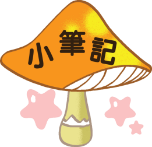 